RESUME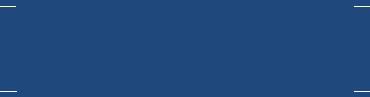 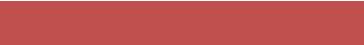 Date of Birth 22/03/1980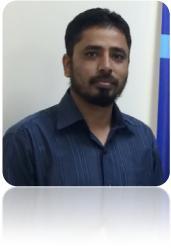 BMS PR OJECT ENGINEER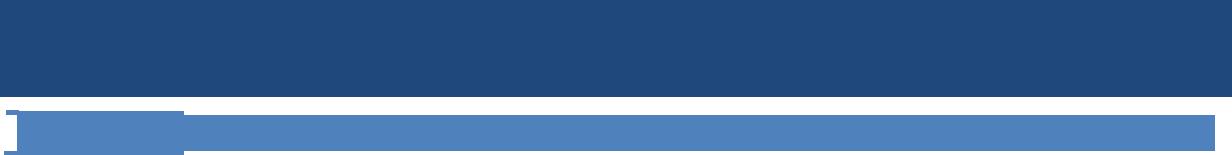  EngineerRegistration:SaudiCouncilofEngineering198464, PakistanEngi neering CouncilElectro/15363.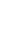 B I O D AT AEmail 			  : aamir.374259@2freemail.com O B J E C T I V EI believe that in my profession it is very important to keep upgrading my skills & knowledge to be on top of the latest technologies. I am dedicated and focused in my work. I believe that teamwork is just as important as individual dedication in the success of a project. I enjoy challenging tasks allowing me to further hone my technical capabilities. I look forward to having an opportunity to contribute to the success of my company.Kingdom Saudi Arabia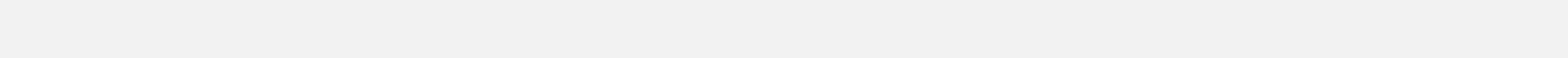 J O B D E S C R I P T I O NExecution of project i.e. including Project Design, installation, Programming, Testing & C ommissioning. As a team leader managed design & supervision of different Projects from the beginning till end. Designing of DDC Panels, MCC Panels, VFD Panels for HVAC System. Power Calculation for DDC Panels, MCC Panels. Dealing with different clients for different Projects to give them a good solution for their BMS, Lighting Control Projects. Read & Analyze blueprints and technical documents of Projects Collaborate with engineers, architects, owners, and contractors on Projects. Use sophisticated computer software’s for making different Programming logics & Grap hics. Making BOQ, PNID(Single Line Diagram) for BMS & Lighting Projects. Evaluate a product’s cost effectiveness or profitability. Review material and labor requirements, to decide whether it is more cost-effective to produce or purchase components. Managing the whole Technical Tea m and give the work on time. A C C O M P L I S H E D P R O J E C T S K . S . A1. Saudi Arab Railway (SAR) Maintenance Workshop Project Nariyah.2. Saudi Arab Railway(SAR) Qassi m, HAIL, Majmaah Passenger Station Project.Saudi German Hospital (SGH) Office Building. NAPCO UNITED PLASTIC PRODUCTS CO, Jeddah. AJA Palace Hail K.S.A. J O B D E S C R I P T I O NTo execute the project including Design, installation of Instruments, Programming, Testing & Commissioning of Direct Digital Control (DDC), Trend VFD. Designing of controller I/O,s for HVAC and Lighting panels, VAV Looping & FCU Looping. Testing of Various Field Components i.e. Sensors, Switches, Damper Actuators, Linear Valve Actuators. Good understanding knowledge of any kind of Engineering Drawing. Making different kinds of Engineering Drawings on AutoCAD i.e. DDC Panel. Shop Drawings. Control Schematic. AS BUILT Drawing. VFD Panel Drawing. MCC Panel Drawing. Making Riser(Single Line Diagram)for the Projects. Preparing the Schematics for the HVAC Equipment. Designing, estimation of Managed Lighting Control system. Generate the Input / Output point list for the BMS System. Preparation of complete Technical Submittal for BMS system Making BOQ,Quotation for BMS Projects. Making the Technical Submittals, Engineering Submittals, As Built Submittal. Working onTrend (Honeywell) DDC Panels. System Engineering Tool SET, Create Logic in SET for AHU’s, PACU and Lighting, VAV, FCU. Create Graphics in 963 supervisory for AHU,Chillers,Pumps, VAV, Fans, Lighting, 3rd party integration. A C C O M P L I S H E D P R O J E C T S K . S . AClass Room Buildings 29, 40, 51. Client:King Abdul Aziz University. Page 2 of 3J O B D E S C R I P T I O NAssisted senior engineer inall phase of project involving design, testing, troubleshooting and implementation of system Plan Preventive Maintenance Schedule and held maintenance of plant machinery as per schedule Make sure the smooth operation of conditioning plant machines and Process Plant with coordination of production and electric and electronics staff Investigate problems and recommend solutions Analyze the maintenance breakdown, history, cost and recommend implementing suitable cost reduction activity and improved plantperformance Utilize broad range of instruments for various testing Routine check of machines and controlling panels &Prepare product documentation S P E C I A LT I E S & K E Y S K I L L S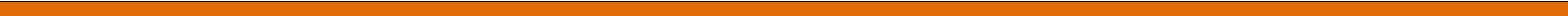 Hands on experience of Designing, installation Programming Testing & Commissioning of following Field Instruments and DDC ControllersH O N E Y W E L L B Y T R E N D D D CIQ3xcite Controllers, IQ3 VAV Controllers. IQECO 35 Controllers. All Field instruments of TREND Honeywell made like Rotary Damper Actuators,Linear Valve Actuators Temperature Sensor,Pressure Sensors and Switches DPS’s, etc K E Y S K I L L SM.S Office (Word, Excel, Power Point, Visio) BMS Graphics Design 963 Electronic Work bench AutoCAD (Engineering Drawing) Graphics Designing (Adobe Photoshop) System Engineering Tool SET EX-OR Lighting Sensor Programmer E D U C A T I O NMehran University of Engineering & Technology, BE Electronics 2004-2008 C E R T I F I C AT I O N S8051 Microcontroller Programming Programmable Logic Controller PLC Programming Industrial Electronics & Instrumentation BMS Design & Implementation BMS Programming & Strategies(SET) BMS Graphic Design(963) A C T I V I T I E S & H O B B I E SReading Books, Magazines, Newspapers, Current Affairs, Net surfing, Playing Cricket, Football, Flying KitesPage 3 of 3Name:AamirExperience: 8+ Years Gulf + Pakistan.: 8+ Years Gulf + Pakistan.Educational Qualification : B.E Electronics Engineering.Educational Qualification : B.E Electronics Engineering.Educational Qualification : B.E Electronics Engineering.Key Skills: Microsoft Office,AutoCAD,EWB,Trend 963,TrendSET, EX-OR: Microsoft Office,AutoCAD,EWB,Trend 963,TrendSET, EX-ORNationality:PakistaniMaterial Statuus:MarriedPassport No.: JG6899293: JG6899293Visa Status: Visit Visa: Visit VisaLanguage: Urdu(Native),English,Arabic(Read): Urdu(Native),English,Arabic(Read)J O B E X P E R I E N C EJ O B E X P E R I E N C E3 Y E A R SPositionPROJECT ENGINEERCompanyTEAMAC ARABIA, Jeddah K.S.AFromDecember 2014------ May 2017Consultant:Implementation Supervision Consultant.Contractor:Yapi MerkeziClient:Saudi Arab RailwayConsultant:Implementation Supervision Consultant.Contractor:AL Rashid Trading & Contracting co.Client:Saudi Arab RailwayPage 1 of 3Contractor:Teamac ArabiaClient:IHHCContractor:Teamac ArabiaClient:NAPCOContractor:Rafiq A. KeriediCo.Client:AJA PalaceJ O B E X P E R I E N C EJ O B E X P E R I E N C E3 Y E A R SPositionBMS TESTING & COMMISSIONING ENGINEERCompanyTEAMAC ARABIA, Jeddah K.S.AFromDecember 2011------December 2014Consultant:Al Mabani.4.VIP Boot Football Stadium.VIP Boot Football Stadium.Contractor:Teamac Arabia.Consultant:FLOUR ARABIA LIMITED.   Client:King Abdul Aziz University.   Client:King Abdul Aziz University.Contractor:Rafiq A. Keriedi.Client:King AbdulAziz University.2. WomenMedical College(WMC), King Fahad5.Engineering Faculties (MEN), CN4401.Engineering Faculties (MEN), CN4401.Medical & Research Center(KFMRC).Medical & Research Center(KFMRC).Consultant:FLOUR ARABIA LIMITED.Consultant:Al Mabani.Contractor:Rafiq A. Keriedi.Contractor:Baneya.   Client:King Abdul Aziz University.   Client:King Abdul Aziz University.Client:King Abdul AzizUniversity.6.Girls Campus Project, CN431-2.Girls Campus Project, CN431-2.3. Scientific Faculties (MEN), CN 5200.3. Scientific Faculties (MEN), CN 5200.Consultant:FLOUR ARABIA LIMITED.Consultant:FLOUR ARABIA LIMITED.Contractor:AL Fadel.Contractor:AL MASHARIQ.Client:KingAbdul Aziz University.PAKISTANJ O B E X P E R I E N C EJ O B E X P E R I E N C E2 Y E A R SPositionELECTRONICS ENGINEERCompanyDewan Textile Mills no 2 PakistanFromjuly2009------May 2011